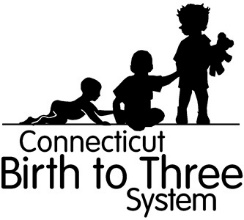 పిల్లవాడు పేరు: ________________________________________పుట్టిన తేదీ: ______________________ఈ ఫారంను మీరు, Birth to Three (బర్త్ టు త్రీ)లో ఉన్న పిల్లవాడు యొక్క తల్లి/తండ్రి అయినందున మరియు మీ పిల్లవాడు ప్రిస్కూల్ ప్రత్యేక విద్యకు అర్హులేనా అనేది నిర్ణయించడానికి ఒక అంచనా వేసేందుకు మీ స్థానిక పాఠశాల డిస్ట్రిక్ట్కు రిఫర్ చేసినందువలన మీరు అందుకుంటున్నారు.Individuals with Disabilities Education Act (అంగవైకల్యంతో ఉన్నవారికి విద్య చట్టం)లోని పార్ట్ బి ప్రకారం ప్రిస్కూల్ ప్రోగ్రామ్స్లో భాగం అయ్యేందుకు మీ పిల్లవాడు అనర్హులని నిర్ణయించబడినదని ___________________ తేదీన మేము సమాచారం పొంది వున్నాము.Connecticut చట్టం ప్రకారం పైన తెలిపిన తేదీనుండి రెండు నెలలలోగా, మీ పాఠశాల డిస్ట్రిక్ట్తో భాగస్వామ్యంలో అభివృద్ధి మరియు సామాజిక-భావోద్వేగాల వెల్లడిలో జాప్యానికై నిరంతర స్క్రీనింగ్​కై మీరు నమోదు చేసుకోవడానికి సహాయపడేందుకు Birth to Three ప్రోగ్రామ్​లు మీకు ఒక ఫారం అందించవలసి ఉంటుంది.  మీకు ఈ ఫారం __________________ న అందుతోంది (ఈ రోజు తేదీ).మీరు నివసించే పట్టణాన్నిబట్టి, ఈ నిరంతర అభివృద్ధి స్క్రీనింగ్ ఎలా జరుగుతుందనే దాన్ని ఎంచుకొనే ఐఛ్ఛికం మీకు ఉంటుంది.SPARKLER అనేది Ages & Stages Questionnaires® మరియు తల్ల్గిదండ్రులకు చిట్కాలు మరియు శిశువు ప్రారంభదశలోని పెరుగుదల మరియు అభ్యాసాలను ఎలా ప్రోత్సహించాలి అనేదానిపై కార్యకలాపాలు వంటివాటిని అందించే ఒక మొబైల్ అప్లికేషన్. కొత్త వినియోగదారులు Sparkler మొబైల్ అప్లికేషన్​ను తమ ఫోన్లపై లేదా ట్యాబ్లెట్లపై గూగుల్ ప్లే స్టోర్ లేదా యాపిల్ యాప్ స్టోర్ నుండైనా డౌన్​లోడ్ చేసుకొవచ్చు. యాప్​ను తెరిచి "Create a New Account (ఒక కొత్త అక్కౌంట్ తెరవండి)" పై ట్యాప్ చేయండి. మీ అక్కౌంట్​ను Connecticut​లో ఉంచేందుకు, కోడ్ CTFam ఉపయోగించండి. మీ అంత మీరే స్వయంగా అక్కౌంట్ మరియు మీ పిల్లవాడి ప్రొఫైల్ సృష్టించుకొనేందుకు ప్రశ్నలకు సమాధానివ్వండి. Sparkler స్క్రీనింగ్లు మరియు ఇతర అంశాలను మీ పిల్లవాడి వయస్సుపై ఆధారపడి అసైన్ చేసినందున మీరు మీ పిల్లవాడు పుట్టినతేదీని ఖచ్చితంగా ఎంటర్ చేయాలి. సి మీరు మొబైల్ అప్లికేషన్ ఉపయోగించాలని అనుకోకపోతే, మీరు Ages and Stagesలో నేరుగా https://www.asqonline.com/family/0ba1ca కు వెళ్ళి నమోదు చేసుకోవచ్చు లేదా స్పానిష్ కొరకు https://www.asqonline.com/family/337104 కి వెళ్ళండి ఒకవేళ మీ స్కూల్ డిస్ట్రిక్ట్ మరొక ఐఛ్ఛికాన్ని అందిస్తున్నట్లయితే, అది దిగువ వివరించబడినది:ఒకవేళ మీ పిల్లవాడిను తిరిగి పరీక్షించవలసిన అవసరం ఉన్నదని ఫలితాలు సూచించినట్లయితే, మీ స్కూల్ డిస్ట్రిక్ట్ మీతో ఫాలో అప్ చేస్తుంది.  ఈ సమయంలో అభివృద్ధి పర్యవేక్షణ కొరకు నమోదు చేసుకోవాలని అనుకోకపోతే, మీ స్కూల్ డిస్ట్రిక్ట్ మీతో 6 నెలలకొకసారి మరియు తిరిగి ఒక సంవత్సరంలోపు మిమ్మల్ని సంప్రదిస్తుంది.